Subventionnement de formations professionnelles et formations professionnelles continues : le projet BRAWO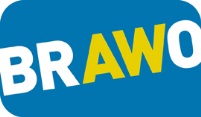 Formulaire de demande pour entreprises et indépendantsToutes les informations concernant les critères d’octroi pour le subside BRAWO sont consultables sur le site www.brawo.be (-> Downloads).I. CRITÈRES D’EXCLUSION (veuillez cocher la case correspondante)- Votre entreprise est-elle une entreprise publique?	 Oui         Non- S’agit-il d’une formation continue organisée par un partenaire contractuel de l’entreprise ou d’une formation continue concernant des produits?  	 Oui         Non- La formation consiste-t-elle en un congrès, une foire, une conférence, un colloque ou un exposé?	 Oui         Non- S'agit-il d’une formation continue obligatoire prévue par la législation? 	 Oui         Non- Faites-vous valoir cette formation dans le cadre des heures de formation continue obligatoire? (seulement quelques professions sont concernées)	 Oui         Non- Est-ce que votre collaborateur ou votre entreprise bénéficie pour cette formation: de chèques-formation (Belgique)?	 Oui         Nonde chèques-formation (Rhénanie-du-Nord-Westphalie)?	 Oui         Non d’aides aux entreprises accordées par l’Office de l’emploi?	 Oui         Non     d’autres subsides publics (UE, DG, etc.)?	 Oui         NonII. DONNÉES RELATIVES AU DEMANDEUR (=BÉNÉFICIAIRE DU SUBSIDE) III. DONNÉES RELATIVES AU PARTICIPANT À LA FORMATION IV. DONNÉES RELATIVES À LA FORMATION CONTINUE (Veuillez remplir impérativement cette rubrique.)V. DURÉE DE LA FORMATIONS’agit-il d’une formation continue qui s’étale sur plus de 12 mois ?        Non		Début de la formation : 	/	/			Fin de la formation : 	/	/		 OuiS’il s’agit d’une formation ou d’études à horaire décalé, la demande doit être introduite par année de formation ou par année d’études. 		Début de la formation : 	/	/			Fin de la formation : 	/	/	S’il s’agit d’une formation divisée en plusieurs modules qui s’étale sur plus de 12 mois, une demande doit être introduite par période de 12 mois. 		Début de la formation : 	/	/			Fin de la formation : 	  /	/	VI. COÛTS DE LA FORMATION (estimation)Par sa signature, l’intéressé atteste que les données fournies sont exactes et complètes. Réservé au Ministère de la DG :Subventionnement de formations professionnelles et formations professionnelles continues : le projet BRAWOFormulaire de demandeInformations généralesLa demande de subside dûment complétée doit être introduite auprès du Ministère avant le début de ladite formation.Le programme complet de la formation doit être joint à la demande. Des informations concernant le début, la fin, le contenu, le public cible ainsi que le prix de la formation continue doivent y être mentionnées. Toute modification apportée à la demande introduite doit être signalée par écrit au Ministère de la Communauté germanophone.Veuillez renvoyer le formulaire dûment complété à l’adresse suivante :Ministère de la Communauté germanophoneBRAWOÀ l’attention de madame Doris Schoffers Gospertstraße 14700 Eupenou par courriel à brawo@dgov.be. Vous avez des questions concernant l’introduction de la demande ?Madame Doris Schoffers est à votre disposition pour vous conseiller :Tél. 0032 (0)87/59.63.86 Courriel : brawo@dgov.be  (Réservé au Ministère de la DG)	Date d’entrée :      	Numéro de dossier :      EmployeurEmployeurNuméro de T.V.A. :(le cas échéant)Numéro de T.V.A. :(le cas échéant)No de la commission paritaire :No de la commission paritaire :No de la commission paritaire :IndépendantIndépendantNuméro de T.V.A. :Numéro de T.V.A. :Titulaire d’une profession libéraleTitulaire d’une profession libéraleNuméro de T.V.A. :(le cas échéant)Numéro de T.V.A. :(le cas échéant)Nom de l’entreprise :      Nom de l’entreprise :      Nom de l’entreprise :      Nom de l’entreprise :      Nom de l’entreprise :      Nom de l’entreprise :      Nom de l’entreprise :      Quel est le secteur d’activités de l’entreprise ?      Quel est le secteur d’activités de l’entreprise ?      Quel est le secteur d’activités de l’entreprise ?      Quel est le secteur d’activités de l’entreprise ?      Quel est le secteur d’activités de l’entreprise ?      Quel est le secteur d’activités de l’entreprise ?      Quel est le secteur d’activités de l’entreprise ?      Personne à contacter:                                                                   Personne à contacter:                                                                   Personne à contacter:                                                                   Personne à contacter:                                                                   Personne à contacter:                                                                   Personne à contacter:                                                                   Personne à contacter:                                                                   Courriel :      Courriel :      Courriel :      Courriel :      Téléphone :     Téléphone :     Téléphone :     Site internet de l’entreprise : Site internet de l’entreprise : Site internet de l’entreprise : Site internet de l’entreprise : Site internet de l’entreprise : Site internet de l’entreprise : Site internet de l’entreprise : Rue :      Rue :      Code postal et localité :Code postal et localité :Code postal et localité :Code postal et localité :Code postal et localité :Code postal et localité :Code postal et localité :IBAN:      IBAN:      IBAN:      IBAN:      IBAN:      IBAN:      IBAN:      BIC:      BIC:      BIC:      BIC:      BIC:      BIC:      BIC:      Titulaire du compte :     Titulaire du compte :     Titulaire du compte :     Titulaire du compte :     Titulaire du compte :     Titulaire du compte :     Titulaire du compte :     Votre entreprise reçoit-elle pour cette formation continue des subsides d’un fonds sectoriel ? Oui                  NonNom du fonds sectoriel :      Montant du subside :Nom et prénom du participant à la formation :Nom et prénom du participant à la formation :Nom et prénom du participant à la formation :Nom et prénom du participant à la formation :Nom et prénom du participant à la formation :Nom et prénom du participant à la formation :Sexe :Sexe :Sexe : masculin     féminin masculin     féminin masculin     fémininRue :Code postal :Code postal :Localité et pays :     Localité et pays :     Téléphone :     Téléphone :     Téléphone :     Téléphone :     Courriel :      Courriel :      Date de naissance :     Date de naissance :     Date de naissance :     Date de naissance :     Numéro de registre national :     Numéro de registre national :     Nationalité :                   Nationalité :                   Nationalité :                   Nationalité :                   Nationalité :                   Nationalité :                   Plus haut niveau de formation professionnelle/d’études :École primaire	ApprentissageEnseignement secondaire inférieur	Chef d'entrepriseEnseignement secondaire supérieur                          	Haute écoleUniversitéDivers :      Quelle est la fonction du participant à la formation dans l’entreprise ?Plus haut niveau de formation professionnelle/d’études :École primaire	ApprentissageEnseignement secondaire inférieur	Chef d'entrepriseEnseignement secondaire supérieur                          	Haute écoleUniversitéDivers :      Quelle est la fonction du participant à la formation dans l’entreprise ?Plus haut niveau de formation professionnelle/d’études :École primaire	ApprentissageEnseignement secondaire inférieur	Chef d'entrepriseEnseignement secondaire supérieur                          	Haute écoleUniversitéDivers :      Quelle est la fonction du participant à la formation dans l’entreprise ?Plus haut niveau de formation professionnelle/d’études :École primaire	ApprentissageEnseignement secondaire inférieur	Chef d'entrepriseEnseignement secondaire supérieur                          	Haute écoleUniversitéDivers :      Quelle est la fonction du participant à la formation dans l’entreprise ?Plus haut niveau de formation professionnelle/d’études :École primaire	ApprentissageEnseignement secondaire inférieur	Chef d'entrepriseEnseignement secondaire supérieur                          	Haute écoleUniversitéDivers :      Quelle est la fonction du participant à la formation dans l’entreprise ?Plus haut niveau de formation professionnelle/d’études :École primaire	ApprentissageEnseignement secondaire inférieur	Chef d'entrepriseEnseignement secondaire supérieur                          	Haute écoleUniversitéDivers :      Quelle est la fonction du participant à la formation dans l’entreprise ?S’agit-il d’un travailleur contractuel subventionné ? : S’agit-il d’un travailleur contractuel subventionné ? : S’agit-il d’un travailleur contractuel subventionné ? : S’agit-il d’un travailleur contractuel subventionné ? : S’agit-il d’un travailleur contractuel subventionné ? :  Oui            NonIntitulé de la formation :Intitulé de la formation :Intitulé de la formation :Intitulé de la formation :Intitulé de la formation :Intitulé de la formation :Nom de l’établissement de formation :Nom de l’établissement de formation :Nom de l’établissement de formation :Nom de l’établissement de formation :Rue :Code postal :Code postal :Localité et pays :Localité et pays :Localité et pays :Lieu de la formation :      Site internet de l’établissement de formation :      Lieu de la formation :      Site internet de l’établissement de formation :      Lieu de la formation :      Site internet de l’établissement de formation :      Lieu de la formation :      Site internet de l’établissement de formation :      Lieu de la formation :      Site internet de l’établissement de formation :      Veuillez indiquer pourquoi le collaborateur souhaite participer à cette formation : Veuillez indiquer pourquoi le collaborateur souhaite participer à cette formation : Veuillez indiquer pourquoi le collaborateur souhaite participer à cette formation : Veuillez indiquer pourquoi le collaborateur souhaite participer à cette formation : Veuillez indiquer pourquoi le collaborateur souhaite participer à cette formation : Veuillez indiquer pourquoi le collaborateur souhaite participer à cette formation : Droits d'inscriptioneurosDroits d’inscription aux examenseurosLittérature et autres supports spécialiséseurosFrais de déplacement2 (nombre de kilomètres      X
0,3653 €)eurosPrix du voyage en avioneurosTransports en communeurosFrais de nuitéeeurosFrais de garde d’enfantseurosExamen médicaleurosCoût totaleurosDate :Signature : Autorisation pour la période allant du                      au                                Subside maximal :                         euros Refus Justification :Date et signature du rédacteur compétent : 